Publicado en  el 26/10/2015 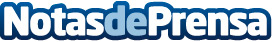 Indra y la Confederación de la Industria India diseñarán ofertas para posicionarse en el nuevo plan de Smart Cities del GobiernoDatos de contacto:Nota de prensa publicada en: https://www.notasdeprensa.es/indra-y-la-confederacion-de-la-industria-india_1 Categorias: Internacional Nacional E-Commerce http://www.notasdeprensa.es